Personnel who are trained and authorized to use portable fire extinguishers must know how to conduct a 				 to determine whether or not it is safe to fight a fire or if the best course of action is to evacuate.fire extinguisher inspectionrisk assessmentfire alarm testhealth checkWhen the decision has been made to attempt to put out a fire, the first action to take is topull the pin on the fire extinguisher.wait until the fire starts spreading.activate the fire alarm system and notify emergency services, or delegate someone to do this.locate some respiratory protection to wear.An incipient stage fire describes a fire that is spreading rapidly and is no longer contained to a small area.TrueFalseIf you intend to attempt to fight a fire, you should identify a safe evacuation route thatis on the other side of the fire.is behind you.might be difficult to reachhas the potential to become blocked by the fire.Do not attempt to extinguish a fire ifsmoke is quickly filling the room.the air is unsafe to breathe.it is too hot to get within 10-15 feet of the fire.all of the above.Personnel who are trained and authorized to use portable fire extinguishers must know how to conduct a 				 to determine whether or not it is safe to fight a fire or if the best course of action is to evacuate.fire extinguisher inspection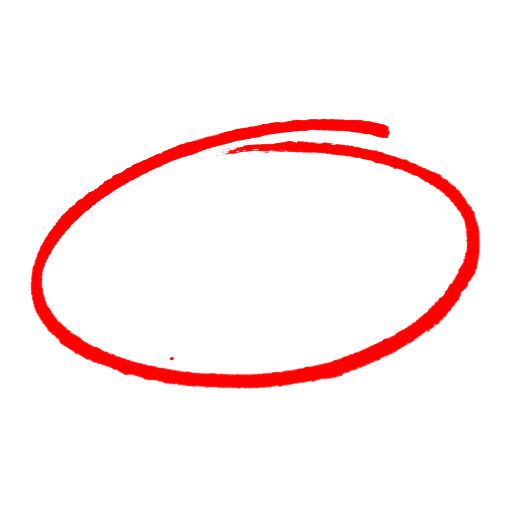 risk assessmentfire alarm testhealth checkWhen the decision has been made to attempt to put out a fire, the first action to take is topull the pin on the fire extinguisher.wait until the fire starts spreading.activate the fire alarm system and notify emergency services, or delegate someone to do this.locate some respiratory protection to wear.An incipient stage fire describes a fire that is spreading rapidly and is no longer contained to a small area.TrueFalseIf you intend to attempt to fight a fire, you should identify a safe evacuation route thatis on the other side of the fire.is behind you.might be difficult to reachhas the potential to become blocked by the fire.Do not attempt to extinguish a fire ifsmoke is quickly filling the room.the air is unsafe to breathe.it is too hot to get within 10-15 feet of the fire.all of the above.SAFETY MEETING QUIZSAFETY MEETING QUIZ